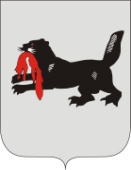 ИРКУТСКАЯ  ОБЛАСТЬТУЛУНСКАЯ РАЙОННАЯТЕРРИТОРИАЛЬНАЯ ИЗБИРАТЕЛЬНАЯ КОМИССИЯ            ----------------------------------------------------------------------------------РЕШЕНИЕ15 апреля 2013 г.                                                                              № 100/1206                                                         г.ТулунО формировании участковой  избирательной комиссииизбирательного участка № 1447      В соответствии со ст. 22, 27 Федерального Закона «Об основных гарантиях избирательных прав и права на участие в референдуме граждан Российской Федерации», решением Тулунской районной территориальной избирательной комиссии от 28.01.2013 г.   № 93/1174  «Об определении численного состава членов участковых избирательных комиссий с правом решающего голоса на территории муниципального образования «Тулунский район», а также рассмотрев поступившие предложения по кандидатурам в состав участковой избирательной комиссии избирательного участка № 1447, Тулунская районная территориальная избирательная комиссияРЕШИЛА:1. Сформировать участковую избирательную комиссию избирательного участка №1447, назначив в ее состав следующих членов избирательной комиссии с правом решающего голоса: -  Боброву Оксану Николаевну, 1977 года  рождения,  образование высшее профессиональное,  учителя  МОУ "Будаговская СОШ",  предложенную для назначения в состав комиссии собранием избирателей по месту работы;-  Королеву Елену Михайловну, 1963 года  рождения,  образование высшее профессиональное,  учителя  МОУ "Будаговская СОШ",  предложенную для назначения в состав комиссии собранием избирателей по месту работы;-  Куликову Татьяну  Михайловну, 1962 года  рождения,  образование высшее профессиональное,  учителя  МОУ "Будаговская СОШ",  предложенную для назначения в состав комиссии собранием избирателей по месту жительства;-  Полякову  Светлану  Леонидовну, 1961 года  рождения,  образование высшее профессиональное,  учителя  МОУ "Будаговская СОШ",  предложенную для назначения в состав комиссии Тулунским местным отделением Политической партии "Коммунистическая партия Российской Федерации";-  Притис Наталью Николаевну, 1982 года  рождения,  образование начальное профессиональное,  сторожа-истопника  администрация Будаговского сельского поселения,  предложенного для назначения в состав комиссии Иркутским региональным отделением политической партии "Либерально-демократическая партия России";-  Самонову  Елену Михайловну, 1967 года  рождения,  образование среднее профессиональное,  учителя  МОУ «Будаговская средняя общеобразовательная школа»,  предложенную для назначения в состав комиссии Тулунским районным местным отделением Всероссийской политической партии «ЕДИНАЯ РОССИЯ»;-  Фирсова Петра Васильевича, 1946 года  рождения,  образование среднее профессиональное,  сторожа  ЗАО "Дорожник",  предложенного для назначения в состав комиссии Региональным отделением Политической партии «СПРАВЕДЛИВАЯ РОССИЯ» в Иркутской области;2. Настоящее решение разместить на страничке Тулунской районной территориальной избирательной комиссии официального сайта администрации Тулунского муниципального района. Председатель территориальной  избирательной комиссииЛ.В. БеляевскаяСекретарь территориальнойизбирательной комиссииТ.А. Шагаева